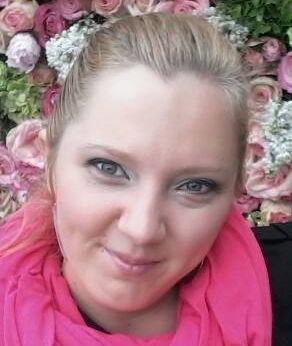 Date of birth:				17.08.1985            Place of birth:				Timisoara/RomaniaTel.:             				+40740350296Email:  				viketekarin@gmail.comEducation2006	Certified translator for GERMAN and ROMANIAN09/2004 – 06/2008		Bachelor degree – GERMAN and ENGLISHWork experiencesince 10/2005			Freelance translator and interpreter Translations GE-RO and RO-GEInterpreter jobs at different conferencesFields of expertise: legal texts, instruction manuals for household appliances and multimedia devicesProject coordination for EN-RO and RO-EN texts06/2014-03/2016	Purchasing analyst for Germany – Bosch Service Solutions SRLNegotiation of prices and contracts with german suppliersPurchase orders in SAPHandling of order confirmations and invoice clearing03/2013-05/2014		Teamleader – SC BUW SRLMentor for a team of 15 german call center agentsCoaching and training Implementation of Vodafone Germany standards (internal client)Courses and diplomas2003 and 2004	Model United Nations in Stuttgart Germany					2002-2006	Courses for creative writing and journalism in german language and practical experience in german radio broadcasting and newspapersOther skillsGerman – native speakerRomanian – native speakerEnglish – C1 Software:				MS Office					Trados 2011Soft skills:				Creativity					Punctuality					Efficient